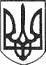 РЕШЕТИЛІВСЬКА МІСЬКА РАДАПОЛТАВСЬКОЇ ОБЛАСТІВИКОНАВЧИЙ КОМІТЕТРІШЕННЯ31 травня  2021 року 									   № 162Про затвердження списку кандидатів на нагородження стипендією міського голови в галузі освіти для обдарованих дітей Решетилівської міської територіальної громадиКеруючись ст. 25 Закону України ,,Про місцеве самоврядування в Україні”, ст. ст. 25, 53, 54 Закону України ,,Про освіту’’, ст. 16 Закону України ,,Про повну загальну середню освіту”, Положенням про стипендію міського голови в галузі освіти для обдарованих дітей Решетилівської міської територіальної громади, затвердженим рішенням Решетилівської міської ради восьмого скликання від 28 травня 2021 року № 469-8-VIII, протокольним рішенням комісії із визначення кандидатів на здобуття стипендії міського голови в галузі освіти для обдарованих дітей Решетилівської міської територіальної громади від 31.05.2021 №1, виконавчий комітет Решетилівської міської радиВИРІШИВ:1. Затвердити список кандидатів на нагородження стипендією міського голови в галузі освіти для обдарованих дітей Решетилівської міської територіальної громади за напрямками:у галузі мистецтва та культури:Миколенко Анна Володимирівна, учениця Опорного закладу „Решетилівський ліцей імені І.Л. Олійника Решетилівської міської ради”, вихованка Дитячої школи мистецтв Решетилівської міської ради;у галузі спорту:Педенко Сергій Іванович, учень Демидівського ЗЗСО І-ІІІ ступенів Решетилівської міської ради, вихованець Решетилівської дитячо - юнацької спортивної школи Решетилівської міської ради. 2. Контроль за виконанням рішення покласти на заступника міського голови з питань виконавчих органів ради Невмержицького Ю.М.Секретар міської ради 								Т.А.Малиш